Dear Parents & Carers     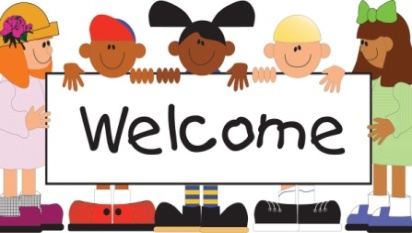  On behalf of the governors I WELCOME YOU AND YOUR CHILD, whether moving from Westleigh Nursery or new to school. I am really pleased that your child will be joining our Reception Class in September. Westleigh is a happy, caring ‘school family’ - all children are SPECIAL AND VALUED.    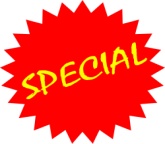 Some of you may be feeling a little anxious, but may I assure you that all staff, the Acorn Trust and governors are committed to ensuring everyone’s SAFETY AND WELL BEING. 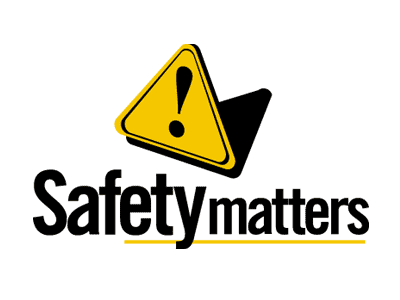 Lockdown has brought a time of disruption to education in school, but staff have been working incredibly hard to get children back to school safely and find creative ways to support all children and families.                                                                                                                     Life in school may be a little different from the ‘old normal’, but please feel reassured that your child will be welcomed into a secure, friendly, stimulating classroom enviroment with dedicated, caring, understanding, encouraging staff – planning to provide EXCITING, ENRICHING ACTIVITIES, EXPERIENCES AND OPPORTUNITIES FOR LEARNING.   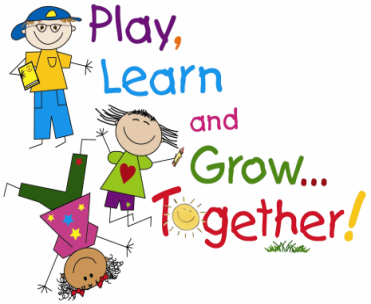 Governors are part of the ‘family’ and have a role to play in ensuring that we are fulfilling our responsibilities. We value your views.  I have missed visiting school and look forward to seeing the children and working together with you in the new school year.This message comes with heart felt THANKS FOR YOUR PATIENCE AND UNDERSTANDING. Take care, stay safe Best wishes                                                                                  Mrs Dawn LancashireChair of Westleigh Governors